§3984.  Filing of compromise agreement; interest or penalty for nonpaymentWhen the State Tax Assessor claims that a decedent was domiciled in this State at the time of his death and the taxing authorities of another state or states make a like claim on behalf of their state or states, the State Tax Assessor may, with the approval of the Attorney General, make a written agreement of compromise with the other taxing authorities and the personal representative that a certain sum shall be accepted in full satisfaction of any and all death taxes imposed by this State, including any interest or penalties to the date of filing the agreement. The agreement shall fix the amount to be accepted by the other states in full satisfaction of death taxes. The personal representative may make that agreement. Either the State Tax Assessor or the personal representative shall file the agreement or a duplicate with the authority that would be empowered to assess death taxes for this State if there had been no agreement, and thereupon the tax shall be deemed conclusively fixed as therein provided. Unless the tax is paid within 30 days after filing the agreement, interest shall thereafter accrue upon the amount fixed in the agreement, but the time between the decedent's death and the filing shall not be included in computing the interest.  [PL 1983, c. 480, Pt. A, §62 (AMD).]SECTION HISTORYPL 1983, c. 480, §A62 (AMD). The State of Maine claims a copyright in its codified statutes. If you intend to republish this material, we require that you include the following disclaimer in your publication:All copyrights and other rights to statutory text are reserved by the State of Maine. The text included in this publication reflects changes made through the First Regular and First Special Session of the 131st Maine Legislature and is current through November 1, 2023
                    . The text is subject to change without notice. It is a version that has not been officially certified by the Secretary of State. Refer to the Maine Revised Statutes Annotated and supplements for certified text.
                The Office of the Revisor of Statutes also requests that you send us one copy of any statutory publication you may produce. Our goal is not to restrict publishing activity, but to keep track of who is publishing what, to identify any needless duplication and to preserve the State's copyright rights.PLEASE NOTE: The Revisor's Office cannot perform research for or provide legal advice or interpretation of Maine law to the public. If you need legal assistance, please contact a qualified attorney.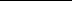 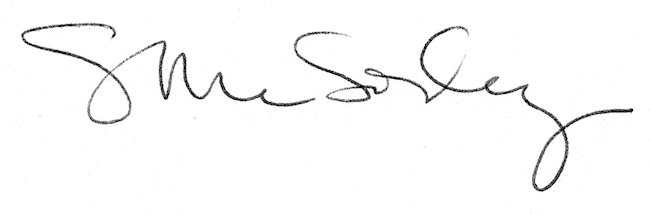 